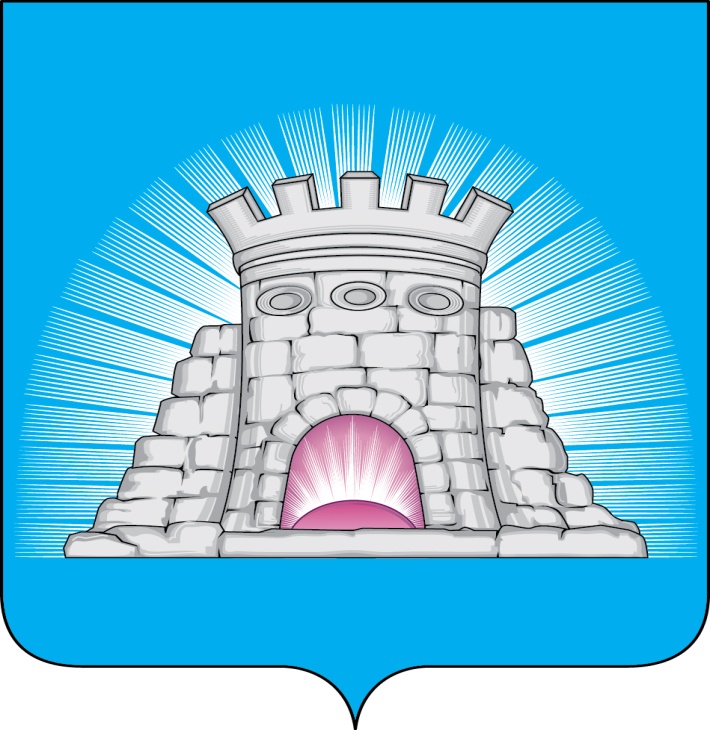 П О С Т А Н О В Л Е Н И Е27.03.2024          №  504/3г.Зарайск                     О внесении изменений в муниципальную программу                      городского округа Зарайск Московской области «Развитие                                 инженерной  инфраструктуры, энергоэффективности                     и отрасли обращения с отходами», утверждённую                     постановлением главы городского округа Зарайск                     Московской области от 14.12.2022 № 2245/12      В соответствии с решением Совета депутатов городского округа Зарайск Московской области от 14.12.2023 № 21/1 «О бюджете городского округа Зарайск Московской области на 2024 год и плановый период 2025 и 2026 годов» (в редакции от 28.12.2023 № 22/3), Порядком разработки, реализации и оценки эффективности муниципальных программ городского округа Зарайск Московской области, утверждённым постановлением главы городского округа Зарайск Московской области  от 07.11.2022 № 1991/11 (в редакции от 23.01.2024 № 109/1),                                 П О С Т А Н О В Л Я Ю:      1. Внести изменения в муниципальную программу городского округа Зарайск Московской области «Развитие  инженерной  инфраструктуры, энергоэффективности и отрасли обращения с отходами» на 2023-2027 годы, утверждённую постановлением главы городского округа Зарайск Московской области от 14.12.2022 № 2245/12 (далее Программа), изложив Программу в новой редакции (прилагается).      2. Службе по взаимодействию со СМИ администрации городского округа Зарайск Московской области опубликовать настоящее постановление на официальном сайте администрации городского округа Зарайск Московской области в информационно-телекоммуникационной сети «Интернет».Глава городского округа Зарайск В.А. ПетрущенкоВерно:Начальник службы делопроизводства  Л.Б. Ивлева                                                                                                            27.03.2024                                                                                                         013098Разослано: в дело, ФУ, ОЭиИ, Простоквашину А.А., отдел ЖКХ,  отдел КСДХиТ,                          КСП,  СВ со СМИ, прокуратура, юридический отдел.          Мирохина Т.А.8(49666)2-44-64